Mount Boucherie Senior Secondary Music Program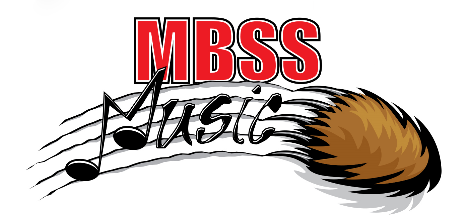 2751 Cameron Road, West Kelowna, BC V1Z 2T6Phone: (250) 870-5101Fax: (250) 870-5001																					October 13th, 2018Dear Parents,The MBSS Music Program will be travelling to the Lionel Hampton Jazz Festival February 21-24, 2019 in Moscow, Idaho. Students will be able to attend instrument specific clinics, student performances, and will attend several professional level concerts, including headliners The Vanguard Orchestra from New York. This trip is optional, and students are not required to participate. This will be a non-performance trip for most students, with only some Combos performing. We are currently looking at a budget of $550-$650 per student. This will include travel, accommodations, and admission to the festival, clinics, performances and concerts, as well as breakfast each day at the hotel. Students will be responsible to bring money to purchase food for each lunch and dinner while we are in Moscow. As we finalize our numbers, I will be able to give you a more accurate final payment If you would like your student to participate, please return this letter, with the information completed below, by October 19th. At this point, the deposit payments (NON-REFUNDABLE) will be added to student account, on the following schedule:Due October 22th – $250 Due November 23rd  - $200Due January 7th – Approx. $200 (depending on participation numbers) Student's ability to pay will not affect participation in the trip. If your family requires some assistance, please let me know. The School Board can make the decision to cancel a field study trip for any purpose before or during the trip. Should any situation arise that results in students or staff being excluded from a field study trip across an international border, including being denied entry to another country despite having appropriate documentation, the field trip will be cancelled and the group as a whole will return home and not proceed. Our school district is multicultural and inclusive and these essential principles of our school system are integrated into all of our policies, programs, operations, and practices, including field study trips.If you have any questions, please don't hesitate to contact me. Musically yours,Chris PerryStudent Name: ________________________________                   Student Grade: _____________________________The above student will be participating in the 2019 MBSS trip to Moscow, Idaho for the Lionel Hampton Jazz Festival. Please add the deposit payments to my School Cash Online account. Parent Name (print): _____________________________    Parent Signature: _____________________________________ 